АДМИНИСТРАЦИЯ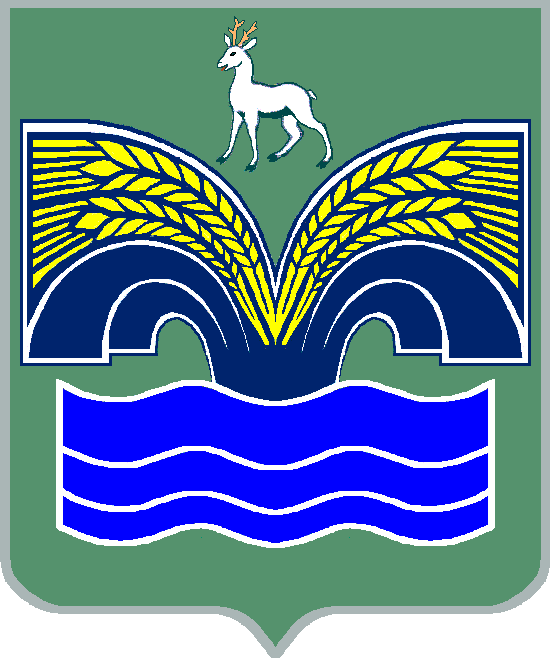 МУНИЦИПАЛЬНОГО РАЙОНА КРАСНОЯРСКИЙСАМАРСКОЙ ОБЛАСТИРАСПОРЯЖЕНИЕот 14.09.2021 № 333-рО внесении изменений в распоряжение администрации муниципального района Красноярский Самарской области от 30.11.2020 № 478-р «Об определении должностных лиц, ответственных за работу в информационных системах»В соответствии с пунктом 3 части 4 статьи 36 Федерального закона от 06.10.2003 №131-ФЗ «Об общих принципах организации местного самоуправления в Российской Федерации», пунктом 5 статьи 44 Устава муниципального района Красноярский Самарской области, принятого решением Собрания представителей муниципального района Красноярский Самарской области от 14.05.2015 №20-СП, в связи с кадровыми изменениями,1. Внести в распоряжение администрации муниципального района Красноярский Самарской области от 30.11.2020 № 478-р «Об определении должностных лиц, ответственных за работу в информационных системах» изменения, изложив пункт 1 в следующей редакции:1.1. «Определить должностных лиц, ответственных за работу в ГИИС «Электронный бюджет» и подсистеме «НП Мониторинг»:заместителя Главы муниципального района Красноярский Самарской области по социальным вопросам Балясову С.А. в части реализации национальных проектов «Образование», «Культура», «Демография», «Здравоохранение», «Наука», «Малое и среднее предпринимательство и поддержка индивидуальной предпринимательской инициативы»;заместителя Главы муниципального района Красноярский Самарской области по строительству, ЖКХ, ГО и ЧС Инчина В.А. в части реализации национальных проектов «Жилье и городская среда», «Безопасные и качественные автомобильные дороги», «Экология», Комплексного плана модернизации и развития коммунальной инфраструктуры;заместителя Главы муниципального района Красноярский Самарской области Лысенкову И.В. в части реализации национальных проектов «Производительность труда и поддержка занятости», «Цифровая экономика», «Международная кооперация и экспорт».2. Настоящее распоряжение разместить на официальном сайте администрации муниципального района Красноярский Самарской области в сети Интернет в разделе «Национальные проекты».3. Настоящее распоряжение вступает в силу со дня его подписания.4. Довести настоящее распоряжение до сведения всех заинтересованных лиц.Глава района								М.В.БелоусовУханова О.С. 21953